Kožená galanterie - peněženky, kabelky, aktovkyJedná se o doplňky vyrobené z usně, koženky, syntetické usně nebo textilu. 1. Peněženkymateriály - useň (hovězina, teletina, jehnětina), koženka, textilmají různé vnitřní uspořádání jednotlivých oddělení - na bankovky, mincovní oddíl, kapsy na doklady, prostor na kartydámské - klopnové (klopna se uzavírá na patent), s uzavíráním na patent, se zápinkou, mincovní s ocelovým                     klip-klap systémem, rámové, zipové (penálové)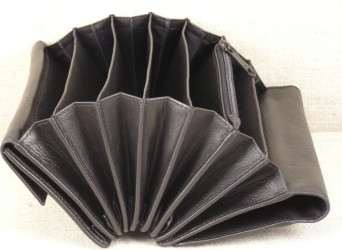 pánské - náprsní tašky, dolarovky, peněženky (bez uzavírání), peněženky se zápinkou kasírovací tašky - mají kapsy pro jednotlivé druhy bankovek a velké mincovní oddělenízápinka = ………………………………………………………………………………………………………………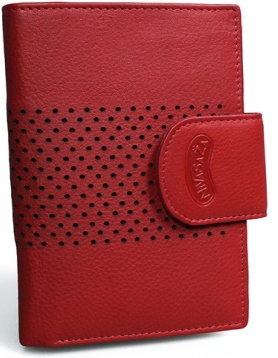 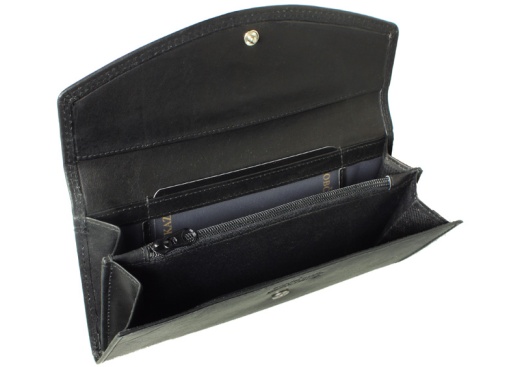 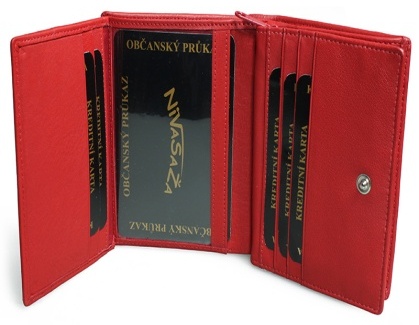 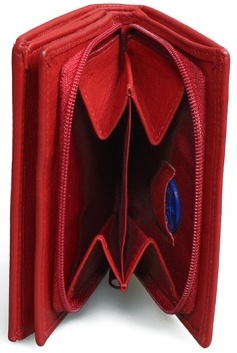 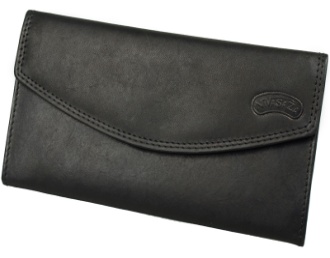 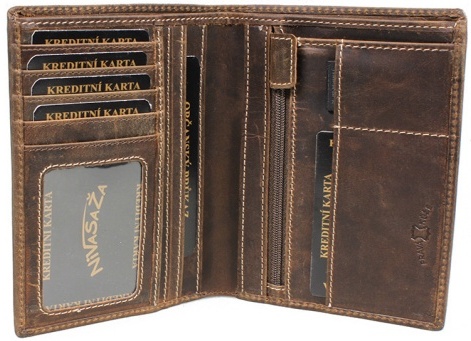 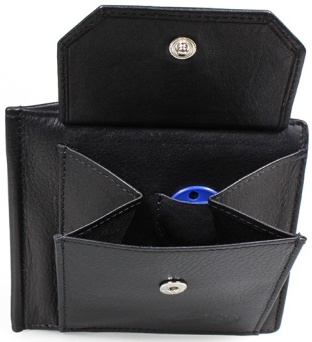 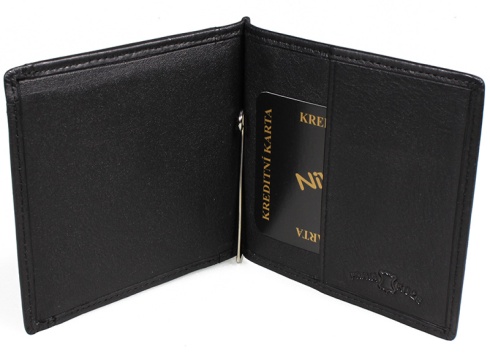 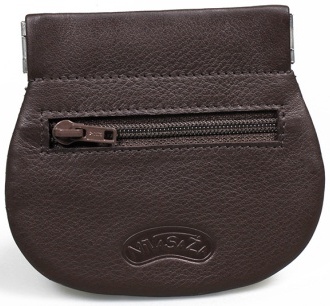 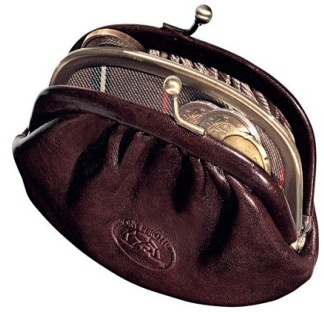 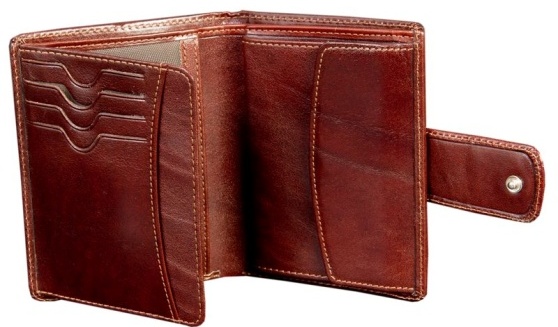 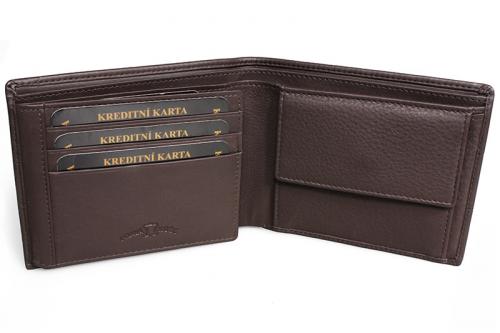 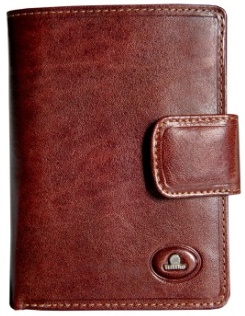 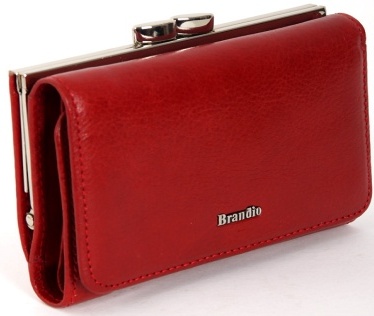 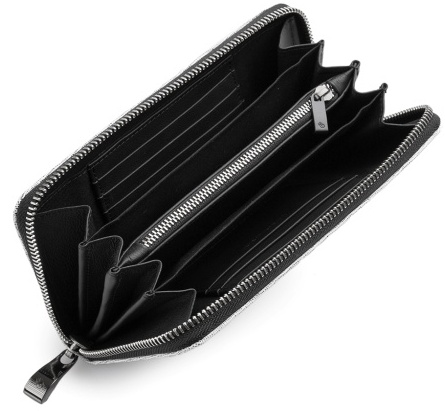 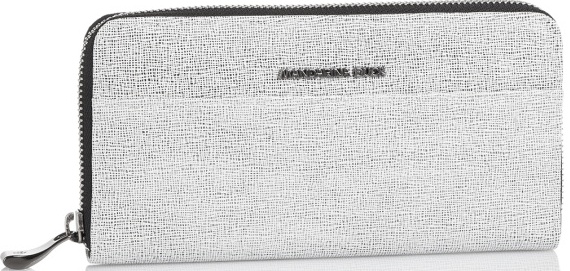 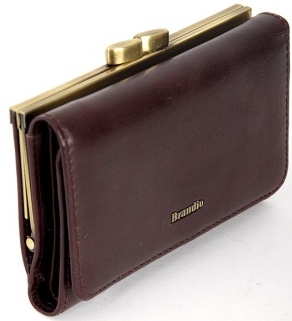 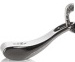 2. Pouzdrana doklady a karty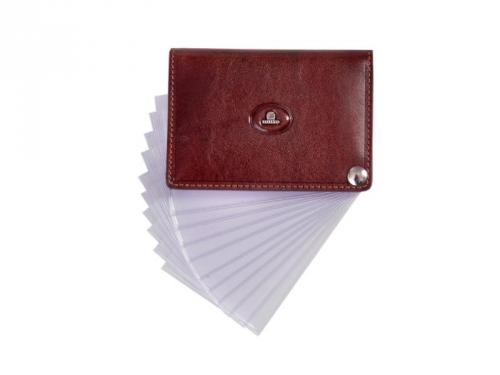 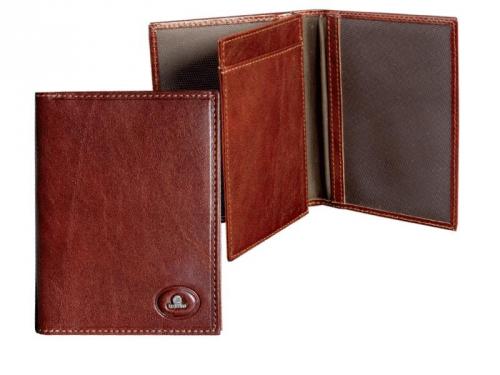 na vizitkypenály a perečníky - pouzdro na 1 nebo 2 pera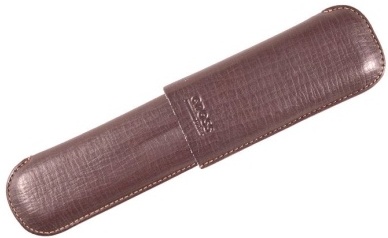 na brýlena cigaretyměšce a váčkyna telefon3. Kabelkypodle způsobu uzavírání se dělí na - zipové, rámové, klopnové (s patentem nebo magnetickým zámkem)podle způsobu použití se rozlišují:DÁMSKÉ:společenské - zdobené štrasem, perličkami, flitry, kameny …..vycházkové - z usně, koženky, vytlačované koženky se vzorem kůže plazů a ještěrů, textilu                    - s 1 nebo 2 uchy nebo s popruhem (pevným nebo na karabinu)crossbody kabelky – jen přes rameno psaníčka - ……………………………………………………………………………………………………………. mini kabelkyorganizéry do kabelek - z PES, řada kapes pro uložení drobnostíPÁNSKÉ:pánské tašky (crossbody) a pánské kabelypánské dokladové etue  = …………………………………………………………………………………………….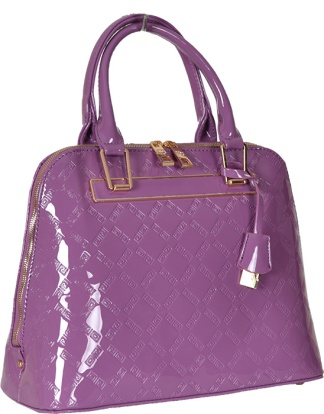 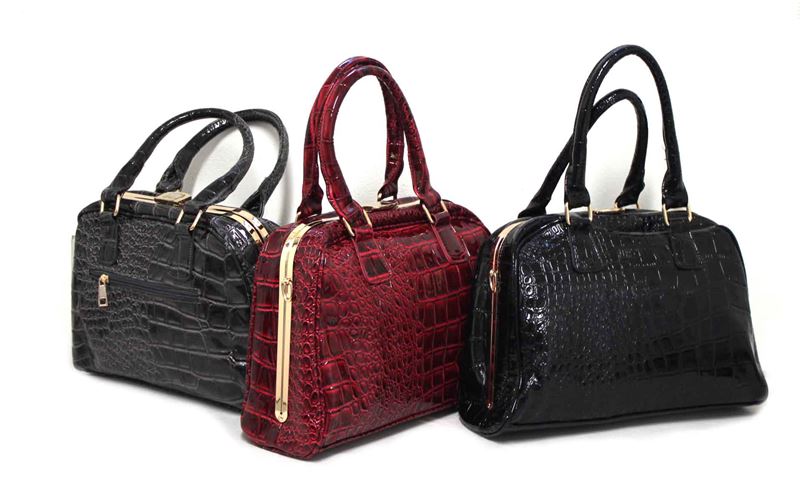 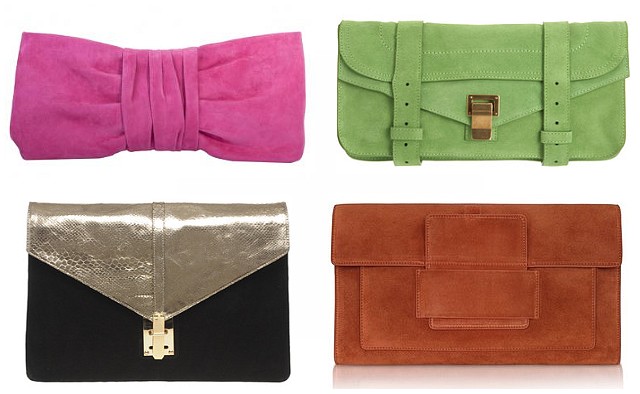 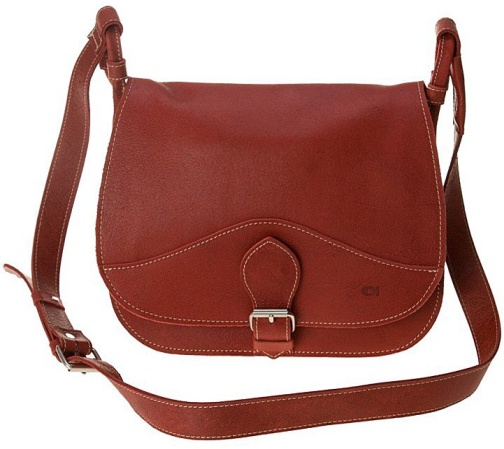 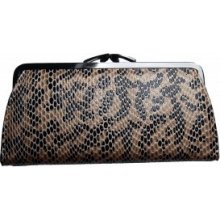 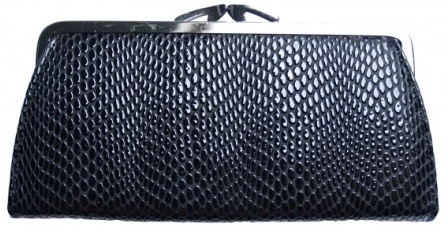 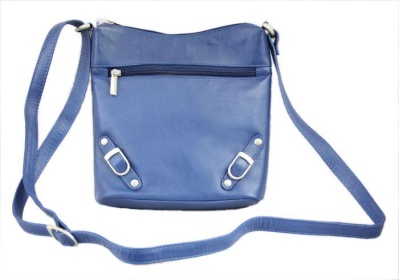 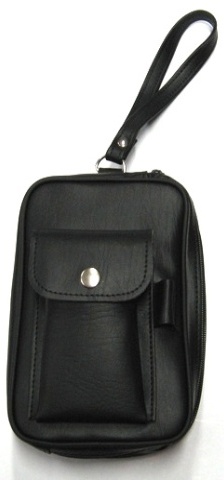 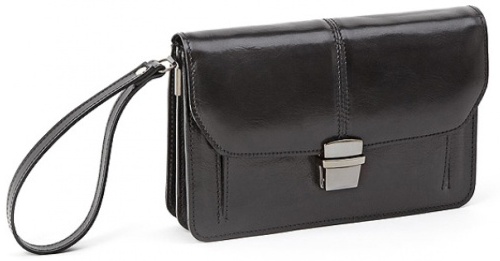 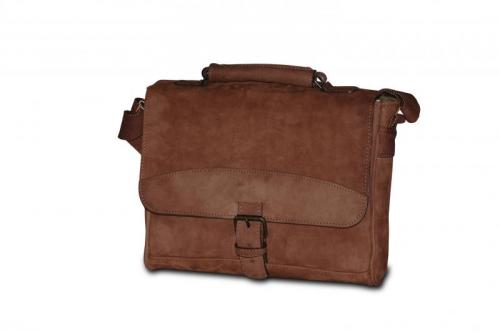 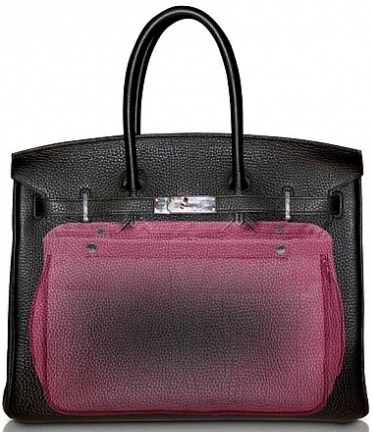 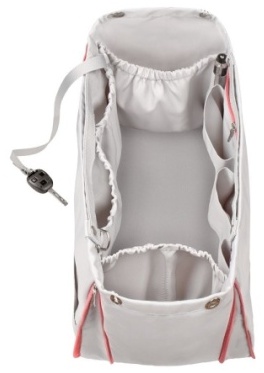 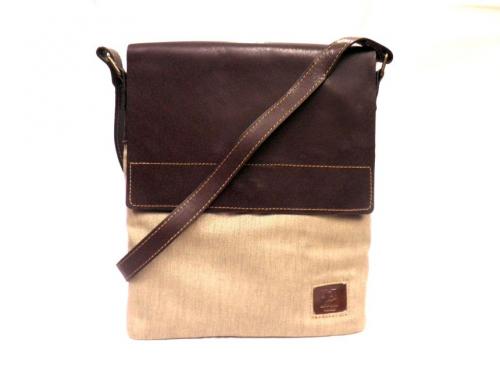 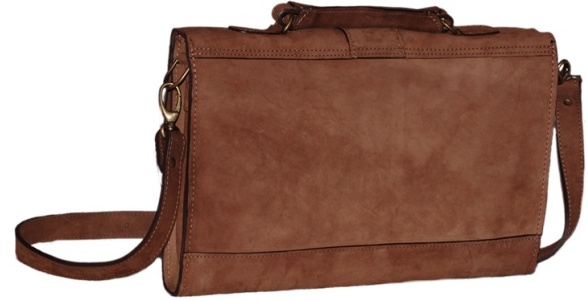 4. Aktovky - pánské a dámskédiplomatky = aktovky klopnové se klasickými nebo kódovými zámky (1 nebo 2), aktovky rámové                          - mají několik přihrádek, prostor pro pořadač či notebookspisovky = spisové desky - formáty A4, A5 aj., z různých materiálů (kůže, koženka, nylon) v různém provedení (vnitřní vybavení), zavírání zipové, se 2 uchy (možno i zasouvatelnými) nebo bez nich.  Mohou být vybaveny držákem na tablet.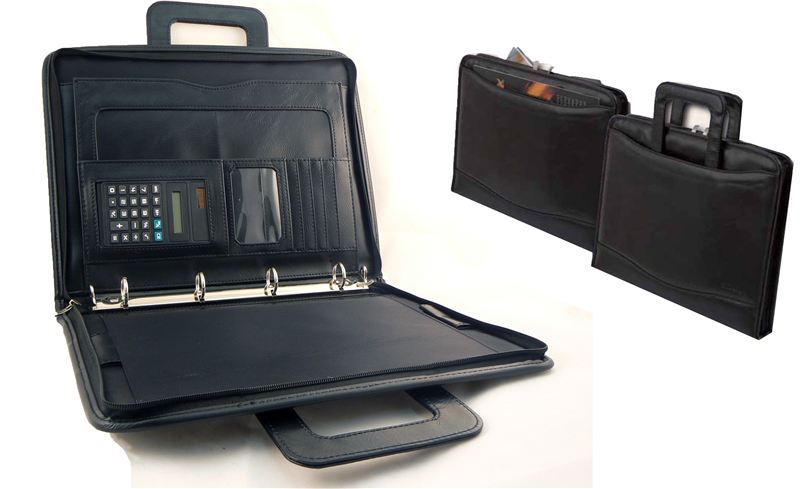 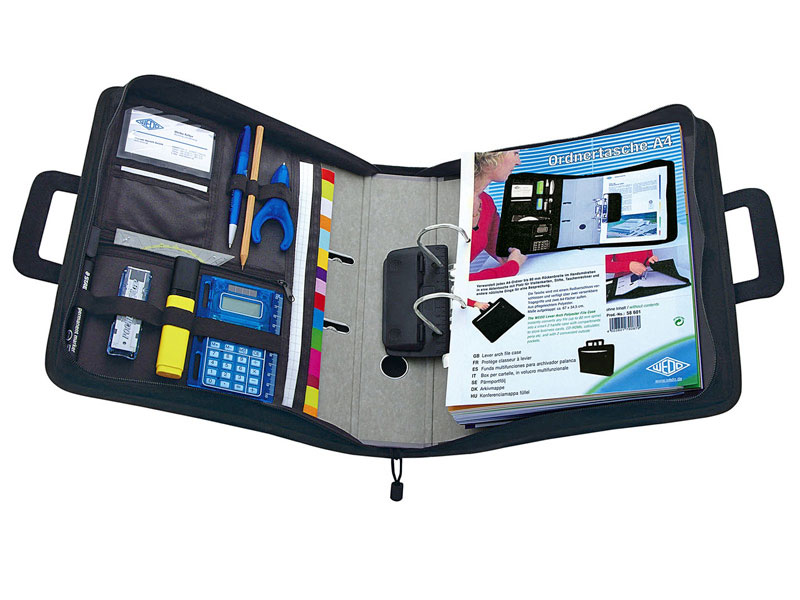 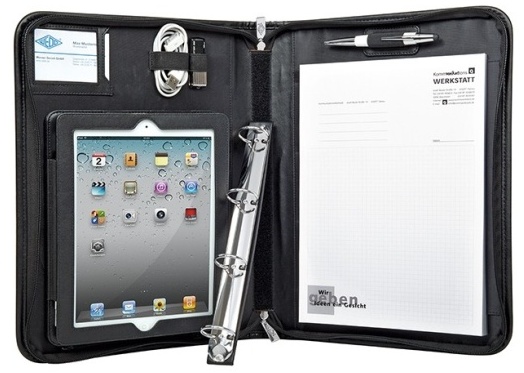 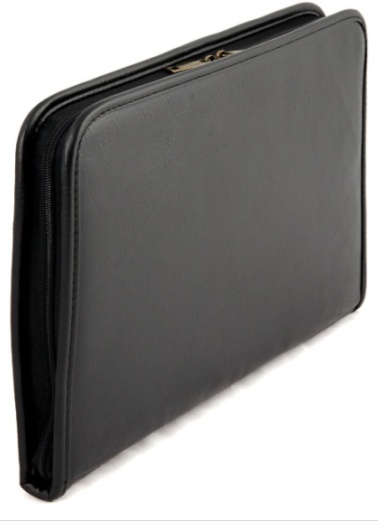 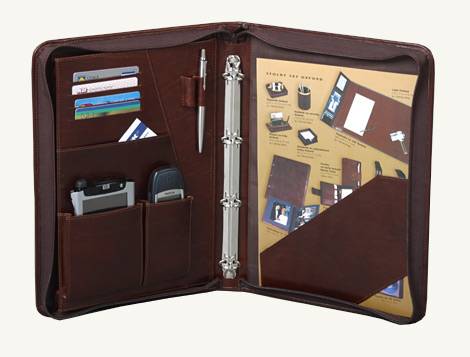 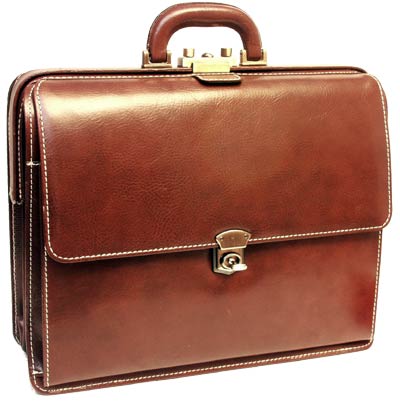 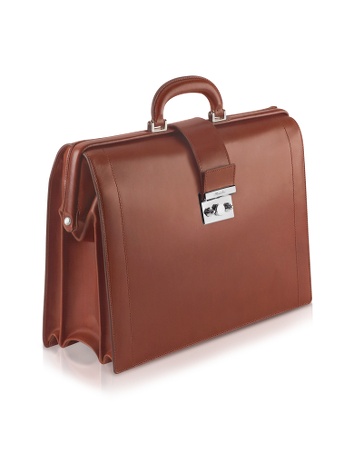 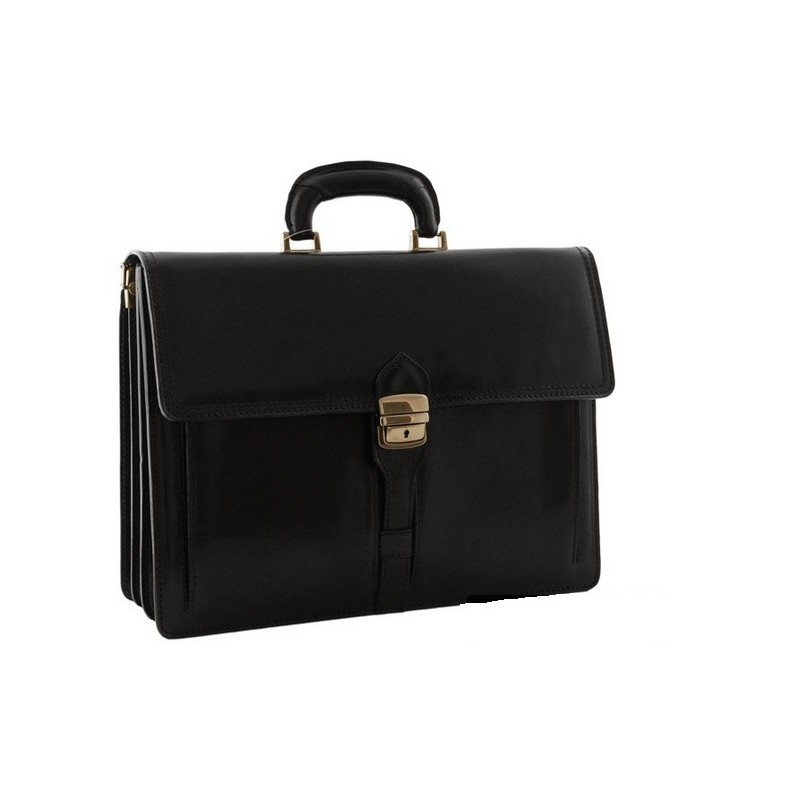 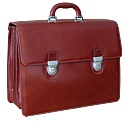 5. Batohy a ledvinky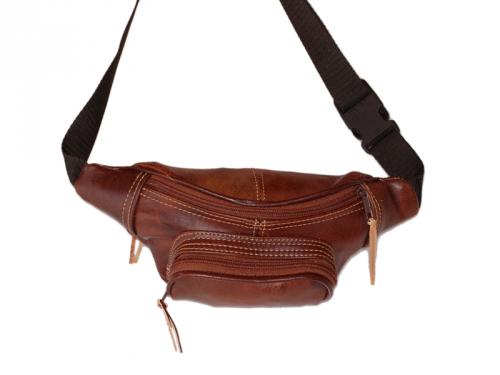 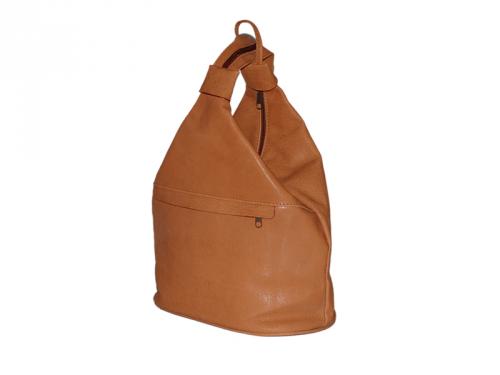 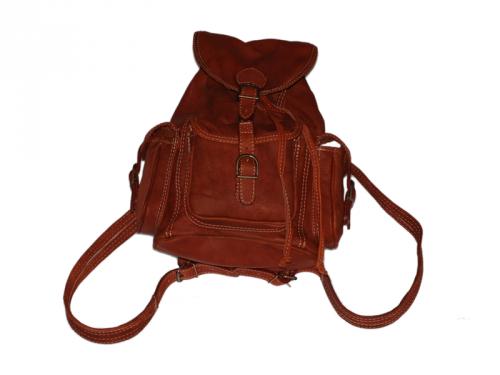 materiál - zejména vepřovice (pevnost)ledvinky - popruh s regulací délkykožené batohy - podšívkované, uzavíratelné      tkanicovým stahem a klopnou s přezkovým      uzávěrem, popruhy s regulací délkykožené vaky - se zipem a s nosným popruhem 7. Ostatní šperkovnice pánské a dámské - z kůže, koženky, nylonu a textilu 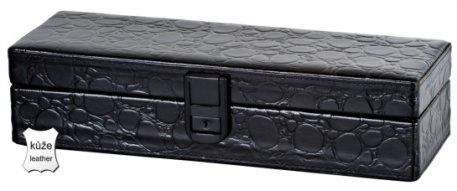 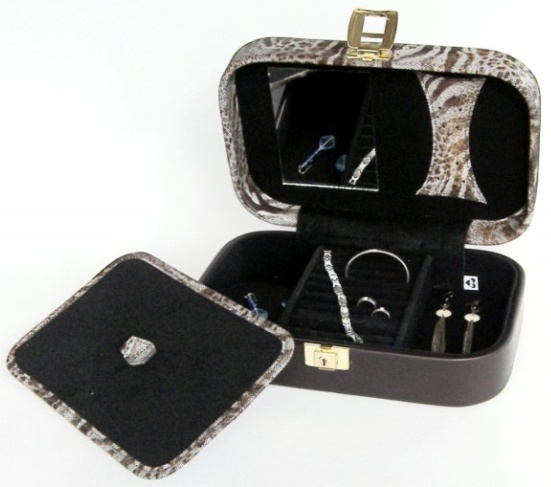 manikůry - zipové, rámkové, kazety, cestovní, pánskékosmetické etue dámské a pánské šitíčkaklíčenkyOPASKY - jeans, univerzální nebo společenské                         liší se šířkou (od 1 cm), délkou, sponou a povrchovou úpravou 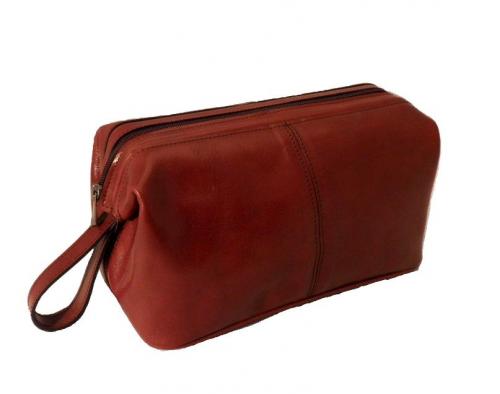 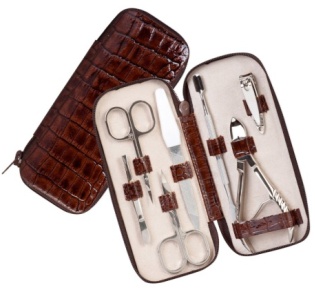 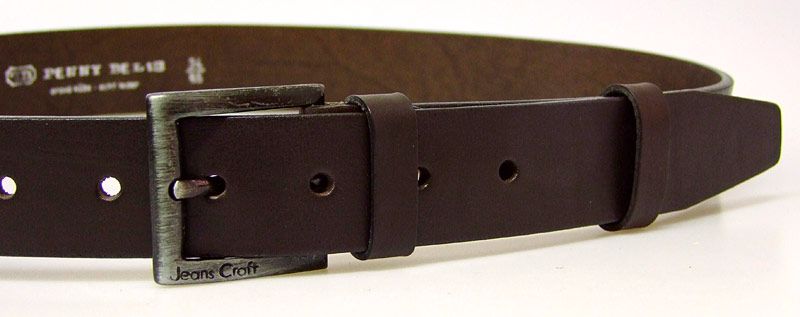 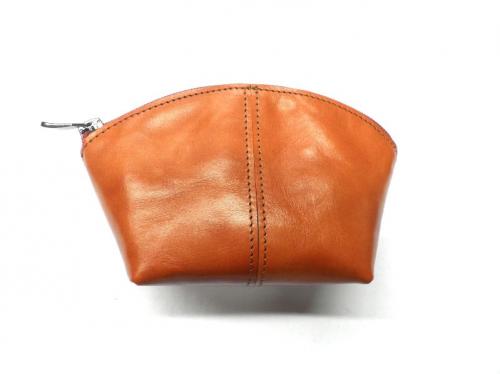 